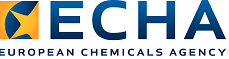 Committee for Risk Assessment (RAC)ANNEX 2Response to comments document (RCOM) on the Proposal by the European Chemical Agency(ECHA)in support of occupational exposure limit values for acrylonitrile in the workplaceAcrylonitrileEC number: 203-466-5CAS number: 107-13-1ECHA/RAC/ O-0000001412-86-188/F9 March 2018